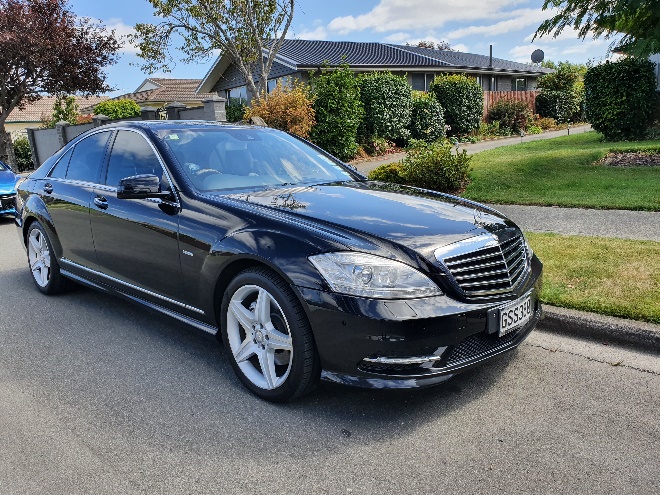 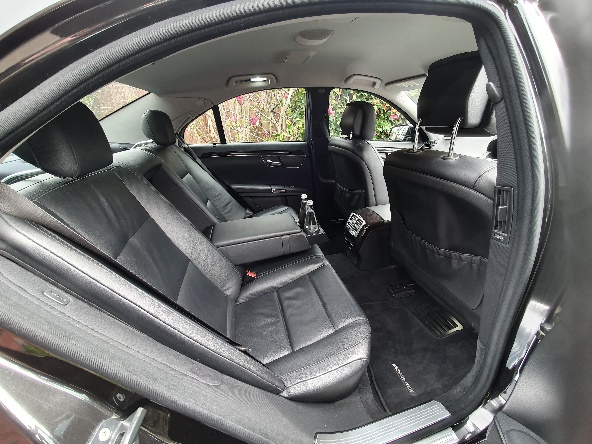 Mercedes Benz S Class 2012 Executive AMG:  2 passengers 2 large suitcases 1 carry on. Full leather luxurySeats, water/peppermints hold.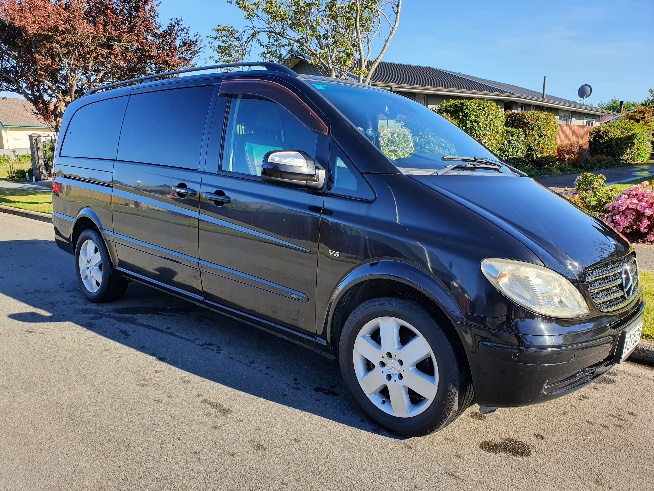 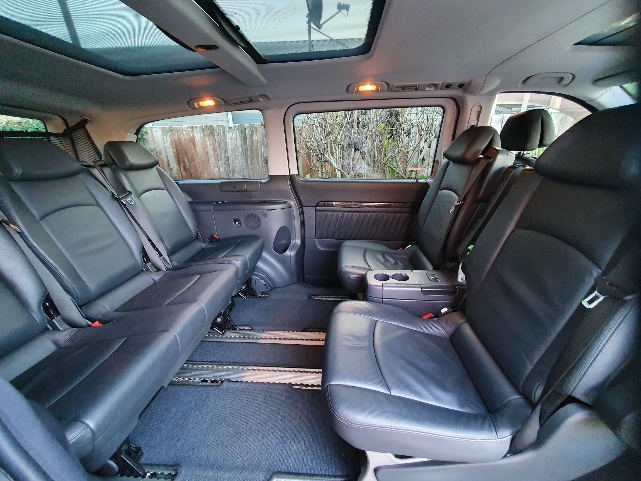 Mercedes Benz Ambiente Luxury Minivan 2011. 6 seats, 4 large bags. Full leather carpeted, sunroofsCentre table for eating holding laptops. Device cables and charging points.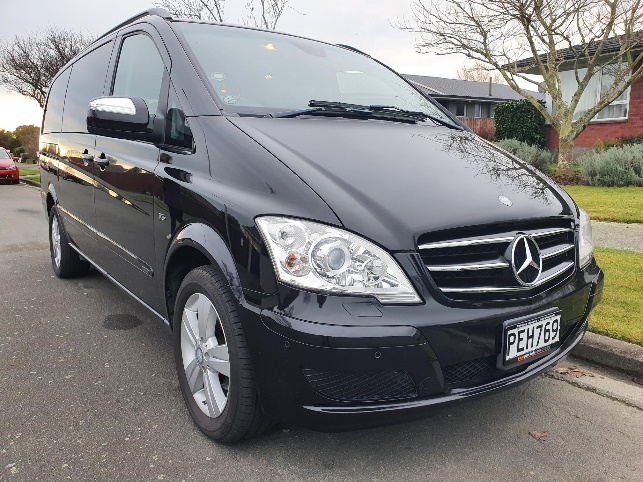 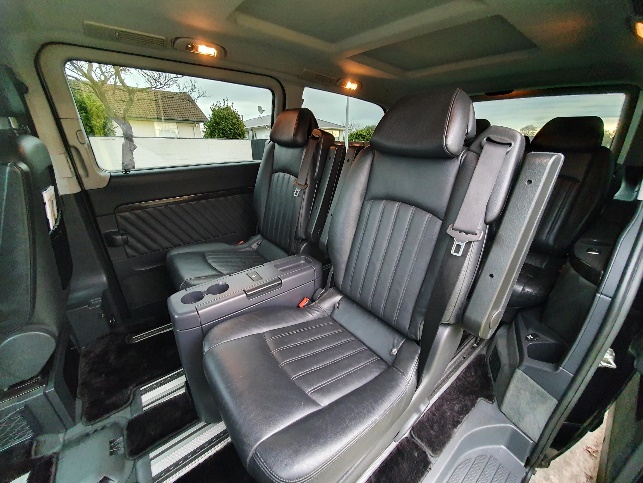 Mercedes Benz Ambiente 2012 Ambiente luxury minivan V Class: 5 seats, 4 large bags. Full leather, carpetedCentre table for eating holding laptops. Rood DVD player/Bluetooth/. Device cables and charging points